                                                                                               Консультация для родителей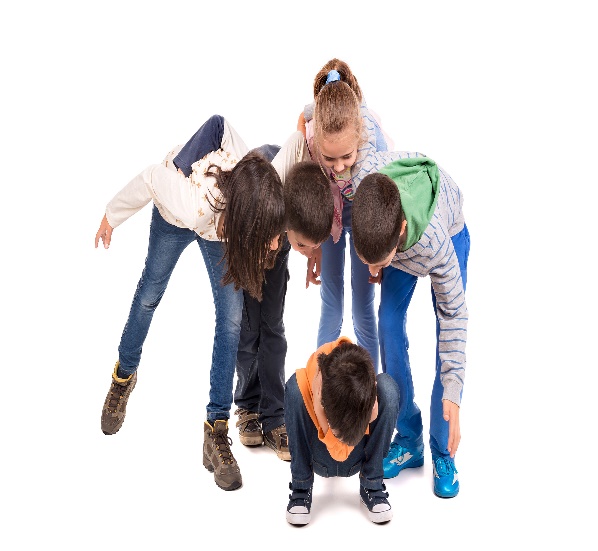                       «БУЛЛИНГ В ДЕТСКИХ КОЛЛЕКТИВАХ»В дошкольном детстве закладывается фундамент формирования основ культуры личности и развития физических и психологических качеств в соответствии с возрастными и индивидуальными особенностями. Но не все так радужно как кажется, в детских коллективах случаются стычки и не осознанная жестокость.В продолжение детской жестокости проблемой является тема буллинга.Что же такое буллинг? Это – длительный целенаправленный процесс психологического или физического притеснения одним человеком другим человеком. В переводе на русский язык – это травля, оскорбление, унижение. В проблеме жестокого обращения в детском коллективе уделяется особое внимание. Насилия в детском саду отличается от насилия в школе. В начальной школе насилие носит групповой характер, а в детском саду – это отдельные дети. У дошкольников при насилии не бывает этапа предварительного обдумывания [1].Для буллинга характерно следующие:Импульсивность;Раздражительность;Неуравновешенность;Завышенная самооценка;Повышенная агрессия;Отсутствие коммуникативных навыков при соблюдении общепринятых норм и правил;Склонность ко лжи или жульничеству.Дети дошкольного возраста не понимают до конца своих поступков. Ребенок не осознает последствий и не испытывает чувства вины. Оправданием насилия является небольшой проступок. Жестокое поведение дошкольников расходится с их словами.Жертвой травли может стать любой ребенок, достаточно отличаться среди ровесников. Это может быть различия во внешности, так и в поведении.Предшествующие обстоятельства. Например, появление в группе ребенка агрессора или проблемного.Запускающие моменты. Например, конфликтные ситуации между двумя детьми.По внешним признакам.По манере речи и поведению.По имиджу.По наличию функциональных недостатков.По этнокультурным особенностям.Необходимо знать: можно с детства носить очки или быть обладателем веснушек, но могут постоять за себя. Дети подсознательно видят того, кто не способен за себя постоять и не окажет сопротивления.Основные черты ребёнка, которого легко подавлять:низкая самооценка,застенчивость,пугливость,мрачность,апатичность,незаинтересованность в том, что происходит вокруг, отсутствие хотя бы одного близкого друга среди сверстников, смиренное принятие всего происходящего.Жертва травли неосознанно, сама как бы провоцирует такое к ней отношения. Конечно, это не означает, что ребёнок напрашивается сам, ни в коем случае! Но его поведение настолько откровенно отличается от поведения сверстников, что так же может стать причиной раздражения других детей. Это дети, у которых имеются проблемы с обучением, ябеды и подлизы, гиперопекаемые родителями, часто болеющие дети (из-за того что редко посещают детский сад, за это время другие дети от них отвыкают).Дошкольники, совершающие буллинг, не умеют сочувствовать и сопереживать, гиперактивные, агрессивные, физически превосходящие своих сверстников. Ребёнок, который является лидером или хочет им стать, чувствует вседозволенность из-за нехватки воспитания или высокого социального статуса родителей.Поведение ребенка, совершающего буллинг:наказать;отомстить;удивить;поразить;разрядиться, «приколоться»;показать преимущество;специально унизить;запугать.[1]В три года дети начинают друг друга дразнить, а уже в пять шесть лет появляются обзывалки. Причинами могут быть попытки подражать взрослым, для самоутверждения и привлечь к себе внимания.Данным образом дошкольники выплескивают свою агрессию, из зависти, и для самозащиты дети обзываются. Так иногда дети испытывают на прочность новичка в группе. При этом им важно, чтобы в это время были наблюдатели, что потом они расскажут. Воспитателям необходимо исправить эту ситуацию в группе. Для этого необходимо провести с дошкольниками игру «Обзывалки», но обзываться друг друга нужно овощами или фруктами. Например, «Ты, Катя, капуста». Ребята смеются, накопившийся негатив перетекает в позитивные эмоции. Эта игра поможет снять напряжение и выплеснуть детскую агрессию.Родителям надо понять, что дети берет пример со взрослых и необходимо следить за своей речью и своим поведением, чтобы ребенок не стал словестным агрессором.Дети дошкольного возраста схватывают все на лету. Очень часто родители не учитывают это, когда использую в своей речи бранные слова. Им кается, что ребенок еще маленький и не понимает смысл этих слов, но на самом деле, у ребенка откладывается в памяти нецензурная лексика, которую он использует в общении со сверстниками.Научите ребенка быть толерантным к особенностям других людей, больше читайте сказки, там много мудрости заложенной народом.Не редкостью бывает так, что ребенка бьют, толкают, отбирают игрушки, проявляют, по отношению к нему, агрессию – это еще один вид детской травли.Агрессором выступают дошкольники, уверенные в себе, доминирующие и подчиняющие к себе других, по сильным моральным и физическим качествам, а жертвами выступают дети с низкой самооценкой, очень чувствительные к стрессам, неспособны постоять за себя.Поведение родителей в таких ситуациях проявляется по-разному: кто-то учит ребенка отвечать агрессией на агрессию, кто-то рекомендует давать сдачи, кто-то спешит разобраться с обидчиком самостоятельно, а кто-то жалуется воспитателям, если инцидент произошел в детском саду.Родителям, в подобном случае, рекомендуется попытаться разобраться в ситуации и, если ребенка обижают в детском саду, то нужно обращаться к воспитателям или психологу.Можно с ребенком разыграть несколько игровых ситуаций происходящих в детском саду как ребята шалят. Что делает воспитатель в этой ситуации? Что делают другие дети в этом момент? А если волк обижает ежика, толкает его, отнимает игрушки и дерётся? Как это происходит? Что делать ежику? Понаблюдайте во время игры за реакцией ребёнка.Не надо ругать других детей, заступаясь за своего ребенка. Это надо делать только в исключительных случаях. Нельзя ругать ребёнка и заставлять дать сдачи: если бы он это мог, то давно бы сделал. Разборки с родителями тоже малоэффективны. Нужно учить своего ребёнка общаться, находить компромиссы в сложившихся ситуациях.Детской травле подвержены дети отвергнутые детским коллективом.Это большая неприятность для ребенка, а для его родителей трагедия. Родителям в такой ситуации хочется помочь, и избавить от одиночества.В этом случаи воспитателю нужно создать дружескую атмосферу в детском коллективе. Воспитатель действует как арбитр в детском коллективе, наблюдает за непозволительным поведением детей. Все дети обращают внимание на реакцию педагога. Необходимо, что бы педагоги пресекали фразы «Я не хочу играть с тобой», «Мы не дружим с тобой» и не в коем сличай не одобрять ябедничество. Бывают дети интроверты, которые не особо нуждаются в общении. В каждом конкретном случае разбираться отдельно с педагогом.Родителям в данном случае необходимо изучить обстановку в группе, собрав информацию от воспитателя и своего ребенка, а так же других родителей. Конфликтные ситуации вы можете обыграть дома при помощи спектакля. Обыгрывая ситуацию, вы научите ребенка находить правильные слова и правильно действовать. Чаще общайтесь со своим ребенком. Приглашайте в гости его сверстников. Ходите на детские площадки, пусть ребенок чаще общается с детьми. Ребенку необходимо научиться общаться.Если дети не играют с ребенком, значит, возможно, проблема в нем. В разных коллективах у ребенка возникают такие же проблемы. Если родители замечают, что сложно ребенку общаться с детьми, то необходимо обратиться к психологу. Часто дети не умеют общаться, у них не развитые социально-коммуникативные навыки. Основными причинами являются – ребенок застенчивый, агрессивный, по внешности отличается от других, избалованный, имеет нарушения речи, проблемы в семье.Телесные приставания так же являются видом детской травли. У дошколят показывают свои интимные места, бывают попытки поцелуя. При этом дети находятся в растерянности, испытывают шок и не всегда признаются взрослым. Родителям в этой ситуации нужно правильно реагировать, переводя эту ситуацию в шутку, не заострять на этом внимание, сглаживать ситуацию (для пострадавшего ребенка). С трех до четырех с половиной лет ребенок проявляет интерес к половым органам.Воспитателю необходимо обсуждать проблемы в отсутствия ребенка. Провести беседу с родителями виновника. При наличии такого ребенка педагог должен мягко, но настойчиво отваживать его от подобных действий, не зацикливаясь на этом. И не оставлять дошкольников без присмотра в туалете и в спальне. Интерес обычно пропадает через полгода и в прочем так и воспоминания об этом.Применять такие игры и упражнения как «Любовь и злость», игра «Царь», упражнение «Шутливое письмо», «Самый-самый», «Покажи ситуацию» позволит снизить агрессию и враждебную реакцию у дошколят.Помогут в оптимизации межличностных отношений. Формируют правильно реагировать в конфликтной ситуации. Воспитывают толерантность и эмпатию. А также эти игры и упражнения помогут при профилактике буллинга в детском коллективе.Если оставить все без контроля и должного внимания, то травля жертвы и ее унижения не прекратятся, а будут только усиливаться. Разрешенная проблема травли на ранних стадиях, позволит уберечь психику ребенка и иметь минимум последствий. Поэтому, будь то ребенок в роли жертвы или нападающего – это нужно незамедлительно пресечь и не допускать дальнейшего развития проблемы. Проигнорировав жалобу ребенка, вы рискуете никогда не узнать о причинах и обстоятельствах случившегося с вашим ребенком.Литература:1. Аршад С., Хусейн, Холокомб В.Р. Руководство по лечению психологической травмы у детей и подростков. М. 1998.2. Васильев Н.Н. Тренинг преодоления конфликтов. СПб. 2003.3. Гилберг К., Хеллгрен Л. Психиатрия детского и подросткового возраста. М. 2004.4. Гилинский Я., Афанасьев В. Социология девиантного (отклоняющегося) поведения: учебное пособие. СПб. 1993.5. Гуггенбюль А. Зловешее очарование насилия. СПб. 2000.